ՈՐՈՇՈՒՄ N 13-Ա14 ՓԵՏՐՎԱՐԻ 2020թ.«ԿԱՊԱՆԻ ՊԼԱՍՏՇԻՆ» ՀԱՄԱՅՆՔԱՅԻՆ ՈՉ ԱՌԵՎՏՐԱՅԻՆ ԿԱԶՊԱԿԵՐՊՈՒԹՅԱՆԸ  ՁԵՌՆԱՐԿԱՏԻՐԱԿԱՆ ԳՈՐԾՈՒՆԵՈՒԹՅԱՄԲ ԶԲԱՂՎԵԼՈՒ ԹՈՒՅԼՏՎՈՒԹՅՈՒՆ ՏԱԼՈՒ ՄԱՍԻՆՂեկավարվելով Տեղական ինքնակառավարման մասին Հայաստանի Հանրապետության օրենքի 18-րդ հոդվածի 1-ին մասի 42-րդ կետով, հիմք ընդունելով «Պետական ոչ առևտրային կազմակերպությունների մասին» Հայաստանի Հանրապետության օրենքի 6-րդ հոդվածի 1-ին և 2-րդ մասերը, «ԿԱՊԱՆԻ ՊԼԱՍՏՇԻՆ» համայնքային ոչ առևտրային կազմակերպության կանոնադրությունը և հաշվի առնելով համայնքի ղեկավարի առաջարկությունը, համայնքի ավագանին որոշում է.1. «ԿԱՊԱՆԻ ՊԼԱՍՏՇԻՆ» համայնքային ոչ առևտրային կազմակերպությանը թույլատրել զբաղվել ձեռնարկատիրական գործունեությամբ և իր կանոնադրությամբ նախատեսված գործունեության արդյունքում առաջացած արտադրանքը վաճառել հետևյալ գներով.1) եզրաքար (կարմիր) - 1 գծամետր 2000 ՀՀ դրամ,2) եզրաքար (մոխրագույն) – 1 գծամետր 2000 ՀՀ դրամ,3) կղմինդր (330մմ*310մմ*45*մմ) – 1 քմ 3800 ՀՀ դրամ,4) ջրահեռացման կղմինդրե կանյոկ– 1 գծամետր 2000 ՀՀ դրամ,5) սալիկ գորշ գույնի (330մմ*330մմ*35*մմ) – 1 քմ 4500 ՀՀ դրամ,6) սալիկ կարմիր գույնի (330մմ*330մմ*35*մմ) – 1 քմ 4500 ՀՀ դրամ։2. «ԿԱՊԱՆԻ ՊԼԱՍՏՇԻՆ»  համայնքային ոչ առևտրային կազմակերպությանը՝ գործունեության ընթացքում առաջացած շահույթն օգտագործել միայն կազմակերպության կանոնադրությամբ նախատեսված նպատակների իրականացման համար։Կողմ( 13 )`ԱՆՏՈՆՅԱՆ ԱՐԵՆ                                    ԿՈՍՏԱՆԴՅԱՆ ԻՎԱՆ          ԱՍՐՅԱՆ ՎԱՉԵ				         ՀԱՐՈՒԹՅՈՒՆՅԱՆ ԿԱՄՈ	  ԳԵՎՈՐԳՅԱՆ ՎԱՐԴԱՆ                           ՀԱՐՈՒԹՅՈՒՆՅԱՆ ՀԱՅԿ           ԳՐԻԳՈՐՅԱՆ ՎԻԼԵՆ                               ՄԱՐՏԻՐՈՍՅԱՆ ԿԱՐԵՆ         ԴԱՆԻԵԼՅԱՆ ՎԱՀԵ                                  ՄԵՍՐՈՊՅԱՆ ՆԱՊՈԼԵՈՆ          ԴԱՎԹՅԱՆ ՆԱՐԵԿ                 	         ՄԿՐՏՉՅԱՆ ԱՐԱ	   ԴԱՎԹՅԱՆ ՇԱՆԹ	                    Դեմ ( 0 )Ձեռնպահ ( 0 )                   ՀԱՄԱՅՆՔԻ ՂԵԿԱՎԱՐ   		           ԳԵՎՈՐԳ ՓԱՐՍՅԱՆ2020թ. փետրվարի 14ք. Կապան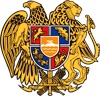 ՀԱՅԱՍՏԱՆԻ ՀԱՆՐԱՊԵՏՈՒԹՅՈՒՆ
ՍՅՈՒՆԻՔԻ ՄԱՐԶ
ԿԱՊԱՆ  ՀԱՄԱՅՆՔԻ  ԱՎԱԳԱՆԻ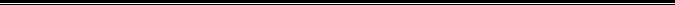 